Andrew B. Casson, ChairmanJames Knapp, SecretaryJustin DutcherRobert Dow Chris Kealey Daniel MayPaul J. Rooney, Jr.Paul Hogg, HarbormasterCITY OF NEWBURYPORT HARBOR COMMISSION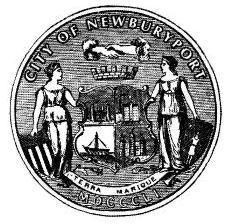 April 13, 2017Time:	7:00 pmPlace:	Harbor Master & Transient Boaters FacilityAgenda(i = for information, a = for action)60 PLEASANT STREET • P.O. BOX 550, NEWBURYPORT, MA 01950 • (978) 465-4400 • (978) 465-4452 (FAX)WWW.CITYOFNEWBURYPORT.COMTime (e) 7:00 pm7:00 pmType (a)(i/a)Duration (e) 00:0000:05SpeakerAndrew Casson AllDescription Call to OrderReview and approval of draftminutes for HC meeting of March 9, 20177:05 pm7:35 pm8:05 pm         (i/a)(i/a)00:3000:3000:15AllAll      AllSubcommittee AssignmentsGeneral DiscussionSubcommittee Updates 8:20 pm(i)00:15Paul HoggHarbormaster’s Update8:35 pm(a)00:00AllAdjournment